АДМИНИСТРАЦИЯ СЕЛЬСКОГО ПОСЕЛЕНИЯТИХВИНСКИЙ СЕЛЬСОВЕТ ДОБРИНСКОГО МУНИЦИПАЛЬНОГО РАЙОНА  ЛИПЕЦКОЙ ОБЛАСТИП О С Т А Н О В Л Е Н И Е           16.10.2017			         	                    №93                                                    д.Большая Плавица   	  Об отмене постановленийВ связи с приведением в соответствие действующего законодательства нормативных правовых актов сельского поселения Тихвинский сельсовет, руководствуясь Уставом сельского поселения Тихвинский сельсовет, администрация сельского поселения Тихвинский сельсоветПОСТАНОВЛЯЕТ:1. Постановление администрации сельского поселения Тихвинский сельсовет №10 от 25.04.2011г., «Об утверждении Порядка обращения с ртутьсодержащими отходами на территории сельского поселения Тихвинский сельсовет  Добринского муниципального района  Липецкой области»,  постановление администрации сельского поселения Тихвинский сельсовет №23 от 23.03.2017г. «О Порядке ведения перечня видов муниципального контроля и органов местного самоуправления, уполномоченных  на их осуществление на территории сельского поселения Тихвинский сельсовет», постановление администрации сельского поселения Тихвинский сельсовет №39 от 04.05.2017г. «О внесении изменений в Порядок обращения со ртутьсодержащими отходами на территории сельского поселения  Тихвинский сельсовет Добринского муниципального района   Липецкой области»,  - отменить.2.Настоящее постановление вступает в силу со дня его подписания.Глава администрации сельскогопоселения Тихвинский сельсовет      ____________  А.Г.Кондратов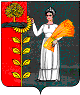 